TISKOVÁ ZPRÁVA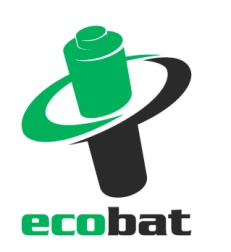 Za první pololetí se v Česku vytřídilo téměř 900 tun baterií. Rozdíly mezi regiony jsou velké – nejlépe se třídí na jihu Moravy, nejhůře na severu MoravyPraha, 9. září 2019 – Podle aktuálních statistik společnosti ECOBAT se v letošním prvním pololetí vytřídilo a k recyklaci předalo 898,1 tun baterií a akumulátorů. V přepočtu jde o 85 gramů na obyvatele – tato hmotnost odpovídá zhruba 3,5 tužkovým bateriím typu AA. Statistiky také poukazují na velké rozdíly mezi regiony. Nejlépe se třídí v Jihomoravském kraji, kde na obyvatele vytřídili 147 gramů, v těsném závěsu je Kraj Vysočina se 140 gramy. To je téměř 4krát více než v nejslabších krajích. Těmi jsou Moravskoslezský kraj s 37 gramy a Karlovarský kraj se 40 gramy na obyvatele. Přispět k větší informovanosti o významu recyklace baterií i ve slabších krajích a motivovat k třídění i notorické netřídiče se snaží nová kampaň s názvem Nejsme líní, třídíme baterie! Osobnosti v ní nabádají, aby s ochranou přírody každý začal sám u sebe. Kampaň Nejsme líní, třídíme baterie! startuje v rámci v rámci Evropského týdne recyklace baterií, který probíhá od 9.-15. září 2019. V krátkých videích na Instagramu a Facebooku se představí inspirativní osobnosti, které svým osobním příkladem ukazují, co všechno může jednotlivec udělat pro přírodu, pokud není líný. Jde například o Miroslava Kubáska – zakladatele projektu Ukliďme Česko, herce Petra Vacka, který zastává pravidlo, že ještě důležitější než odpady recyklovat je nevytvářet je. Nebo o pedagožku Lenku Hrnčířovou – čerstvou nositelku titulu Ekoučitelka roku 2018/2019. Meziročně sběr narostl o 10 %, největší zásluhu na tom mají města a obceVe srovnání se stejným obdobím loňského roku se sběr baterií v České republice v prvním pololetí meziročně zvýšil o 10 %. „Největší zásluhu na pozitivních výsledcích má třídění v obcích a městech – sběr baterií zde meziročně poskočil o 31 %,“ říká Petr Kratochvíl jednatel neziskové společnost a dodává: „Lidé v obcích a městech rádi pro třídění baterií využívají červené venkovní kontejnery. Velmi také vítáme aktivitu mnoha městských a obecních úřadů, které sběrné nádoby na baterie umísťují i na úřady a třídění podporují také prostřednictvím osvětových kampaní.“ Více baterií než v loňském roce se vybralo i v obchodech. Konkrétně o 5 %. Rostlo také množství baterií, které vytřídily a k recyklaci odevzdaly školy zapojené do programu Recyklohraní aneb Ukliďme si svět. Zde je nárůst dokonce 8procentní. Zhruba třetině Čechů třídění baterií nic moc neříkáV Česku přibývá lidí, kteří zodpovědně třídí odpady. Konkrétně u baterií se za posledních 10 let množství baterií, které jsou předány k recyklaci zpětinásobilo (z 332 tun v roce 2008 na 1 654 tun v roce 2018). Stále se však najdou notoričtí netřídiči. V případě baterií je zhruba pětina lidí netřídí vůbec a dalších 10 % jen velmi zřídka. A právě na ty, kteří mají v třídění rezervy, cílí nový projekt společnosti ECOBAT s názvem Nejsme líní, třídíme baterie! Vedle inspirativních osobností, které jsou svým aktivním přístupem k ochraně přírody známé – konkrétně herec Petr Vacek, Ekoučitelka Lenka Hrnčířová nebo zakladatel projektu Ukliďme Česko Miroslav Kubásek, se v krátkých příbězích na Instagramu a Facebooku objeví také maminka, která považuje za správné se svými malými dětmi uklízet nepořádek v přírodě, nebo školáci, pro které je samozřejmé třídit odpady včetně baterií. Tyto příběhy budou od 9. září 2019 na instagramovém profilu #nejsmelini a FB profilu ECOCHEESE. Na třídění krabičkaV rámci projektu si zájemci mohou na www.ecocheese.cz zdarma objednat krabičku ECOCHEESE na třídění a skladování použitých baterií v domácnostech. Je to jeden z malých krůčků k aktivnějšímu třídění baterií. Má to velký smysl – díky recyklaci získáme ze 100 kg baterií 65 kg kovonosných surovin. Nezatěžujeme tak přírodu před zbytečnou těžbou nerostných surovin.-----Evropský týden recyklace bateriíEvropský týden recyklace baterií proběhne 9.-15. září 2019. Hlavním cílem je podpora povědomí evropské veřejnosti o důležitosti třídění a recyklace použitých baterií a akumulátorů. Je to také příležitostí odnést všechny vybité baterie, které doma najdeme, na jedno ze sběrných míst. Těch je v České republice již více než 20 tisíc. Datum 9. září se váže k narozeninám slavného italského lékaře a fyzika Luigi Galvaniho (1737), který se proslavil pokusy s takzvanou živočišnou elektřinou. Jeho badatelská činnost přivedla jeho současníka a oponenta Alessandra Voltu k sestrojení prvního galvanického článku. Princip tohoto článku se stal základním konstrukčním prvkem všech elektrických baterií a akumulátorů.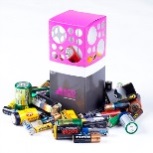 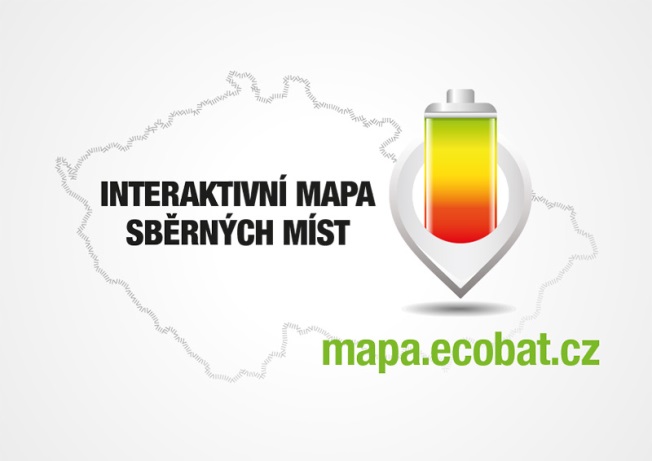 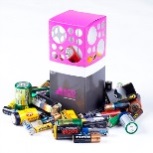 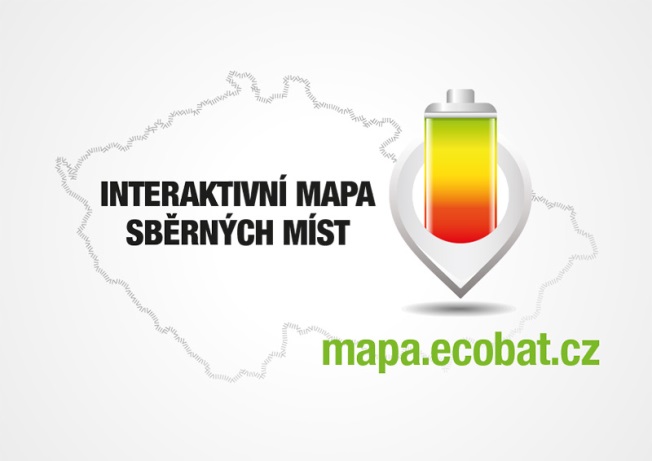 ECOBAT s.r.o., je nezisková organizace, která od roku 2002 zajišťuje zpětný odběr a recyklaci přenosných baterií v České republice. V roce 2018 zpětně odebrala 1 645 tun baterií, což představuje 45 % baterií dodaných na trh. ECOBAT provozuje více než 22 000 míst zpětného odběru. Kontakty pro média:Open Communication, Jana Čechová, PR Manager
e-mail: jana.cechova@open-com.cz, tel. +420 603 574 631ECOBAT s.r.o., Eva Gallatová, manažerka marketingu
e-mail: eva.gallatova@ecobat.cz, tel.: + 420 733 182 188, www.ecobat.cz,  FacebookKrajCelkem baterií v kgMnožství baterií na obyvatele Meziroční změna 1pol. 2019/2018Hl. město Praha       139 945    0,1101 %Jihočeský         51 664    0,0818 %Jihomoravský       173 632    0,14715 %Karlovarský         11 826    0,040-25 %Královéhradecký         38 666    0,0702 %Liberecký         31 000    0,07054 %Moravskoslezský         44 786    0,037-2 %Olomoucký         46 027    0,07318 %Pardubický         27 335    0,0533 %Plzeňský         50 723    0,08817 %Středočeský         98 798    0,074-2 %Ústecký         49 684    0,06046 %Vysočina         71 481    0,14018 %Zlínský         62 505    0,10716 %Celkem       898 072    0,08510 %